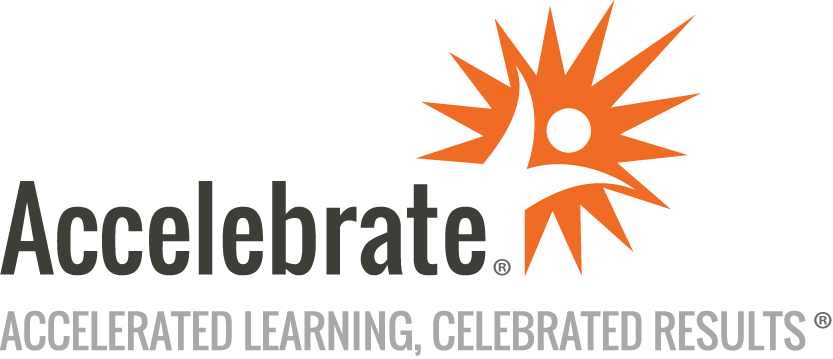 Intermediate Oracle Application ExpressCourse Number: ORC-392
Duration: 3 daysOverviewThis Intermediate Oracle Application Express (APEX) training teaches attendees how to control behavior among the many different APEX components such as charts, reports, and maps. Students learn how to quickly set up departmental wiki pages using web sheets, as well as integrate team development features to help improve overall application quality assurance.Note: This Apex class is taught using the latest version, however, earlier versions may be used upon request.PrerequisitesStudents should have taken Accelebrate's Introduction to Oracle APEX Training or have the equivalent experience.MaterialsAll APEX students receive comprehensive courseware.Software Needed on Each Student PCOracle Application Express 5, 2018, or laterEach student computer will need a web browser and Oracle SQL Developer installedPlease contact us for detailed setup instructions if you have purchased this classObjectivesImplement APEX best practicesCreate navigation interfaces with tabs, lists, and/or breadcrumbsRefine the layout of your regions and itemsBuild reports, charts, and tabular formsCreate custom themes and templatesBuild pluginsCreate dynamic actionsPreserve session stateImplement LDAP authentication and prevent SQL injection and cross-site scripting attacksOutlineIntroductionAPEX Best Practices Customizing the install for easier backupsManaging developers and user accountsSecuring applicationsPreventing URL tamperingManaging External FilesTechniques to Make Development EasierDeveloping a Standard Application to CopyNavigation How to use Tabs, Lists, and Breadcrumbs to connect pagesUsing components on the global page (page zero)Resolve missing Tabs and BreadcrumbsRegion and Item Layout How to leverage Grid Layout for Regions and ItemsExplore how to change region positionsModify templates and their different region positionsUnderstand how page templates workReports Customize report templatesDiscuss column templates vs row templatesUnderstand generic column vs named column reportsCharts How to create and manage pie and bar chartsCreate and edit Gantt chartsFinding and using Chart pluginsInteractive Grid Manually Create Tabular FormsValidation in Tabular FormsUsing Collections to enhance tabular formsThemes and Templates Creating Custom ThemesCreating Custom TemplatesUsing SubscriptionsBuild a plugin Understand how a plugin rendersCreate an AJAX call and process to update the pluginBind to the native API so it works with native dynamic actionsData Loading Create data upload form for usersProcess CSV and other delimited dataTransform the data upon uploadValidate and reject rowsDynamic Actions Refresh items and regionsInvoke PL/SQL processes from browser eventsRetrieve data from the DB and set items valuesEvent scope and event delegationWorking with Files User managed files in the databaseDeveloper files on the webserver (JavaScript, css, and images)Upload shared component filesFetch files from a REST serviceAdd thumbnails to a reportUnderstanding Session State Understand the difference between persisted and in-memory session stateHow row fetch and row processing actually worksExplore some of the features those processes provideSecurity Custom Authentication and AuthorizationImplementing LDAP and SSOUsing Virtual Private Database (VPD)Using Session State ProtectionPreventing SQL InjectionPreventing Cross-Site ScriptingManaging Application DevelopmentConclusion